Детский отдел Час мужества «Великий подвиг во имя Родины»Детский отдел МКУК «Центральная библиотека городского поселения г. Поворино» (Воронежская область) присоединился к III Межрегиональной акции «Безграничное чтение».Организатором Акции является Муниципальное автономное учреждение культуры «Централизованная библиотечная система» г. Пскова.Акция проводится с целью сохранения исторической памяти об Александре Матросове, который совершил свой подвиг на Псковской земле, а также памяти об аналогичных подвигах самопожертвования, совершенных в годы Великой Отечественной войны, увековечивания их вклада в дело Победы.2020 год объявлен президентом России В.В. Путиным Годом памяти и славы в ознаменование 75-летия Победы в Великой Отечественной войне 1941-1945 годов. Эта важная дата позволяет по-новому обратиться к истокам и истории гражданско-патриотического воспитания на примерах истинного мужества, глубокой любви к Родине.Многовековая история нашего народа свидетельствует, что без патриотизма немыслимо создать сильную державу, невозможно привить людям понимание их гражданского долга и уважения к закону. У каждого народа есть славные воинские победы во имя Отечества, память о которых передается из поколения в поколение.Подвиг Александра Матросова стал одним из символов героизма и вошел в историю Великой Отечественной войны. В феврале 1943 года девятнадцатилетний гвардии рядовой Александр Матвеевич Матросов грудью закрыл амбразуру вражеского ДЗОТа. 19 июня 1943 года за совершение подвига Матросову Александру Матвеевичу было присвоено звание Героя Советского Союза (посмертно).Немногие знают, что до А. М. Матросова 58 человек совершили подвиг, аналогичный подвигу Александра Матросова, а всего таких героев более 400, мало кто знает, что 14 из них чудом остались живы.19 февраля в рамках акции для активных читателей Детского отдела библиотекари Черкасова Е. А. и Васильева Т. В. провели час мужества «Великий подвиг во имя Родины».Ребята познакомились с биографией героя, посмотрели видеоролик «Подвиг Матросова».Кроме того, для всех посетителей библиотеки была подготовлена книжно-иллюстративная выставка «Подвиг Александра Матросова». На экспозиции были представлены книги «Бессмертный подвиг Александра Матросова» И. И. Шкадаревича, «Александр Матросов» П. Т. Журбы, демонстрационные материалы и плакат «Герои Великой Отечественной войны».Ребята очень внимательно слушали рассказ о подвиге Александра Матросова, приняли активное участие в беседе.Закончилось мероприятие минутой молчания.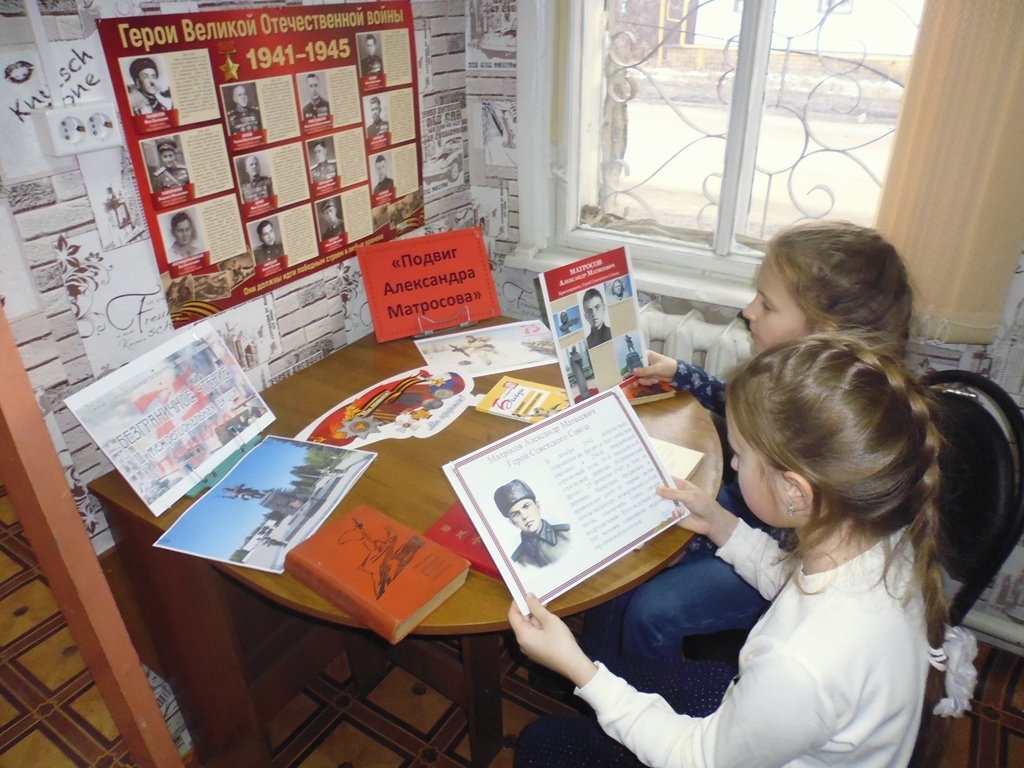 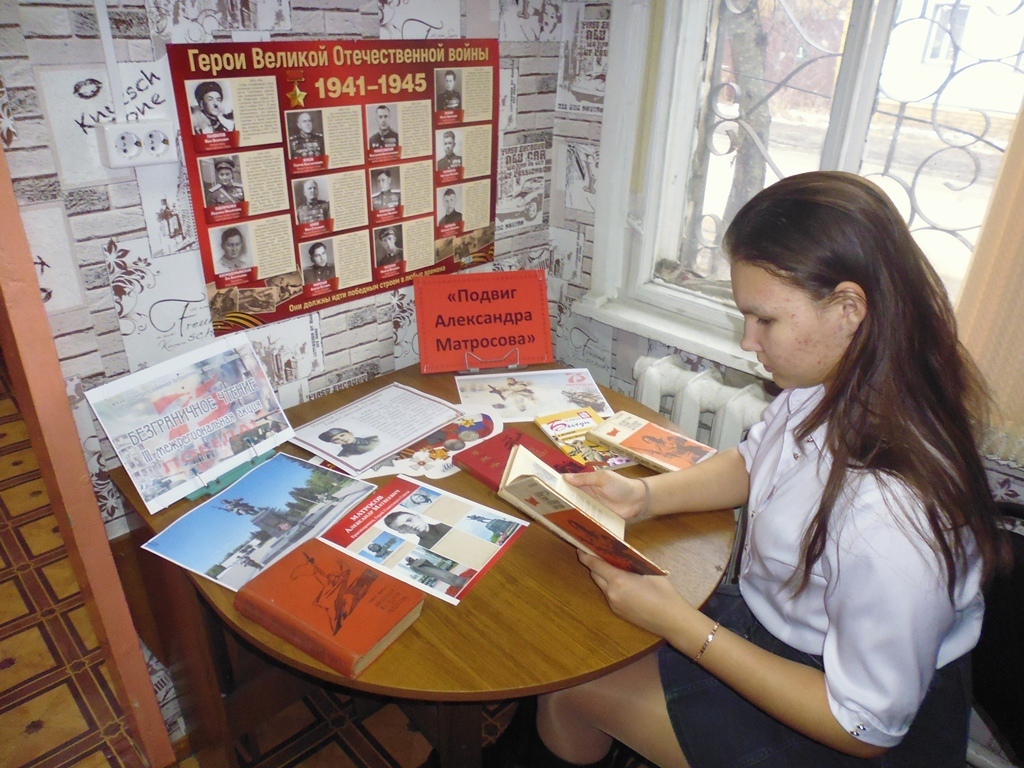 